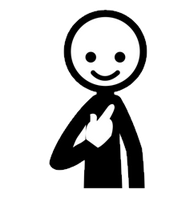 是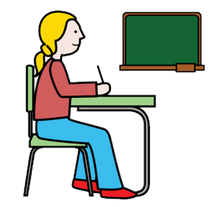 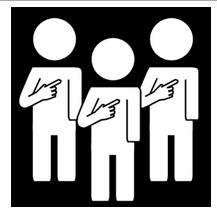 是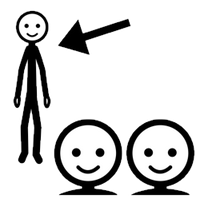 是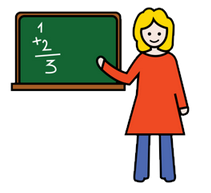 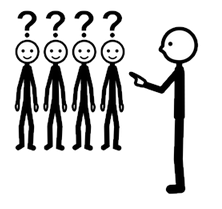 是